السيره الذاتيه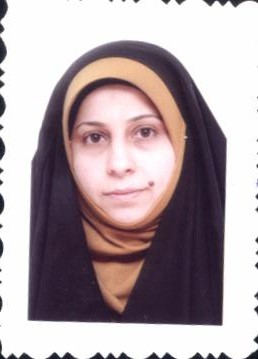 الاســــــــــــم  الرباعي واللقب  :     سهى حسن شرهان جابر العامري تاريخ الميـلاد  :     1/9/1985الحالة الزوجية :عـــــدد الأولاد  :  التـخـصــص  العام  علوم سياسية  التخصص الدقيق :    الفكر السياسياللقب العلمي :      مدرس مساعدهاتف العمل   :        الهاتف النقال  :    البريد إلالكتروني : SUHAAIAMERI2008@GMAIL ● أولاً : المؤهـــــــلات العلميــــــــة :   ● ثانيا" : التـــــــدرج الوظيفــــــــي : ● ثالثا" : التدريـــــس الجامعــــــي :  ● رابعا" : المؤتمــــرات والنـــدوات العلميـــه التـــي شـــارك فيهــــا :   ● خامسا" : الانشطـــــــه العلميــــــه الاخــــــرى :   ● سادسا" : المشروعـــــات البحثيــــه فــــي مجـــــال التخصــــص     لخدمـــــة البيئــــــه والمجتمــــــع او تطويـــــر التعليـــــم :  ● سابعا" : عضويـــــة الهيئـــات العلميـــه المحليــــه والدوليـــه : ●● ● ثامنا" : كتـــــب الشكــــر , الجوائــــز وشهــــادات التقديـــــر : ● تاسعا" : الكتــــــب المؤلفــــــه او المترجمــــــه : ملحوظه : يتم تسليم نسخه على CD  .   الدرجه العلميه        الجامعه         الكليه       التاريخ    البكالوريوس بغداد العلوم السياسية15/7/2008    الماجستير بغداد العلوم السياسية16/5/2018    الدكتوراه        اخرى ت          الوظيفه          الجهه       الفتره من – الى 1موظفة في شعبة التسجيل جامعة بغداد /كلية العلوم السياسية من 2009 الى 20152مسؤول وحدة التعليم المستمر جامعة بغداد / كلية العلوم السياسيةمنذ 10/10/20183امين مجلس الكلية جامعة بغداد / كلية العلوم السياسية منذ 28/1/2019 لغاية 28/7/201945ت الجهه ( معهد / كليه )        الجامعه     الفتره من – الى 1العلوم السياسية جامعة بغداد2018 الى 2019234567ت العنوان السنه مكان انعقادها نوع المشاركه ندوة دور منظومة القيم في بناء المجتمع والدولة 2019د.جهاد الحسنيورقة بحثية             داخل الكليه               خارج الكليه ت اسم البحث منشور غير منشور مقبول للنشر محل النشر ( اسم المجله وغيرها ) التاريخ 1الحداثة وما بعد الحداثة بحث مقارن في المفهومغير منشور20192345تكتاب الشكر او الجائزه او الشهاده الجهه المانحه السنه 1 كتب شكر وتقديرعميد كلية العلوم السياسية 2010 2 كتب شكر وتقديرعميد كلية العلوم السياسية 2011 3 كتب شكر وتقديرعميد كلية العلوم السياسية 2011 4 كتب شكر وتقديرعميد كلية العلوم السياسية  20125كتاب شكر وتقديرمؤوسسة الشهداء20135 كتب شكر وتقديرعميد كلية العلوم السياسية 20136 كتب شكر وتقديرعميد كلية العلوم السياسية 20147 كتب شكر وتقديرعميد كلية العلوم السياسية 2018 8  كتاب  شكر  وتقدير ودرع المركز              مركز الهدى للدراسات          20189كتاب شكر وتقديرجامعة بغداد / مساعد علمي 201810 كتب شكر وتقديرعميد كلية العلوم السياسية 201911 كتب شكر وتقديرعميد كلية العلوم السياسية 2019تاسم الكتاب منهجي ,مساعد , مترجم اسم المطبعه التاريخ الدوله التي طبع فيها 12345